Протокол № 10/1проведения открытого аукциона по продаже права на заключение договора арендыземельного участкаг. Чита	23 августа 2021 г.15:00 (местного времени)Аукционная комиссия администрации муниципального района «Читинский район»
провела открытый аукцион 23 августа 2021 г. в 15:00 по адресу: Забайкальский край, г.
Чита, ул. Ленина, 157, актовый зал.Открытый аукцион проведен комиссией в следующем составе:Члены комиссии:Начальник отдела земельных
отношений Управления градостроительства
и земельных отношенийКонсультант отдела земельных
отношений Управления градостроительства
и земельных отношенийГлавный специалист отдела земельных
отношений Управления градостроительстваи земельных отношенийЛот № 2Предмет аукциона: право на заключение договора аренды на земельный участок,выраженное в величине ежегодной арендной платы.Адрес земельного участка: Забайкальский край, Читинский район, Смоленка, ул.
Новосельская.Кадастровый номер: 75:22:170106:180
Площадь - 1263 кв.м.Разрешенное использование земельного участка - для индивидуального
жилищного строительства, для индивидуальной жилой застройки. Срок аренды - 3 годаВ соответствии с документацией об открытом аукционе начальная
(минимальная) цена составляет 37290 (тридцать семь тысяч двести девяносто) руб.
00коп.К участию в аукционе допущены:Лобунько Евгений Сергеевич билет № 2Перед началом аукциона участники зарегистрированы в журнале регистрации.Решение комиссии:аукцион признать несостоявшимся, в связи с неявкой Василевского Д.4. Направить
Лобунько Е.С. три экземпляра подписанного договора аренды земельного участка,
заключенного по начальной цене - 37290 (тридцать семь тысяч двести девяносто)
руб. 00коп.Аукционная комиссия: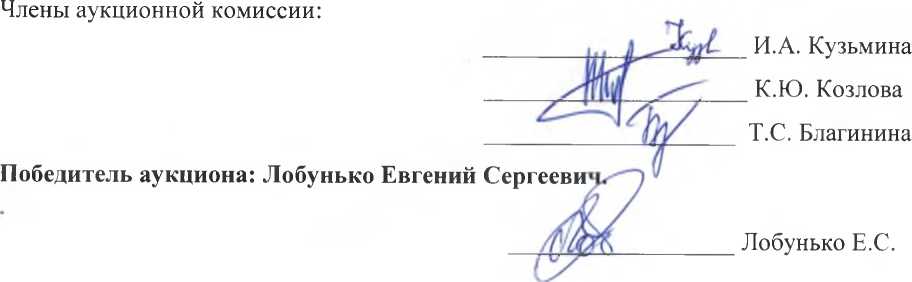 - И.А. Кузьмина- К.Ю. Козлова- Т.С. Благинина